Upravni odjel prostorno uređenje,    graditeljstvo i zaštitu okoliša Povjerenstvo za provedbu OglasaKLASA: 112-03/16-01/5URBROJ: 2170/1-06-02/5-16-31Rijeka, 23. kolovoza 2016.Povjerenstvo za provedbu Oglasa za prijam u službu 1 izvršitelja / izvršiteljice na određeno vrijeme radi zamjene duže odsutnog službenika, na radno mjesto „Viši referent / Viša referentica za prostorno uređenje i graditeljstvo“ u Upravnom odjelu za prostorno uređenje, graditeljstvo i zaštitu okoliša, Ispostava u Krku, Primorsko-goranske županije, temeljem članka 20. Zakona o službenicima i namještenicima u lokalnoj i područnoj (regionalnoj) samoupravi („Narodne novine“ broj 86/08 i 61/11), objavljuje slijedećuO B A V I J E S To vremenu održavanja prethodne provjere znanja i sposobnosti kandidata / kandidatkinjaPisano testiranje održati će se u ponedjeljak 12. rujna 2016. godine, s početkom u 9.00 sati, na adresi Rijeka, Riva 10, I kat, soba 123.Pisano testiranje i intervju provodi se u cilju prethodne provjere znanja i sposobnosti kandidata / kandidatkinja koji / koje ispunjavaju formalne uvjete iz Oglasa za prijam u službu 1 službenika / službenice na određeno vrijeme u Upravni odjel za prostorno uređenje, graditeljstvo i zaštitu okoliša, objavljenog 29. srpnja 2016. godine na Hrvatskom zavodu za zapošljavanje i na web stranici Primorsko-goranske županije. Prethodnoj provjeri znanja i sposobnosti mogu pristupiti samo kandidati / kandidatkinje koji / koje ispunjavaju formalne uvjete iz Oglasa i koji dobiju poseban pisani poziv za testiranje. Za kandidata / kandidatkinju koji / koja ne pristupi pisanom testiranju i/ili intervjuu, smatrati će se da je povukao / povukla prijavu na predmetni Javni natječaj. Intervju s kandidatima / kandidatkinjama koje na pisanom testiranju ostvare najmanje ili više od 50% ukupnog broja bodova održati će se istog dana, s početkom u 13.00 sati.Upute i obavijesti kandidatima / kandidatkinjama, te pravila i postupak prethodne provjere znanja i sposobnosti kandidata, objavljene su na web – stranici Primorsko-goranske županije: www.pgz.hr. Napomena: Po dolasku na prethodnu provjeru znanja i sposobnosti, od kandidata / kandidatkinja će biti zatraženo predočavanje odgovarajuće identifikacijske isprave radi utvrđivanja identiteta. 						          Predsjednica Povjerenstva		 	                                       v.r.  Vladimira Vukelić, dipl.iur. 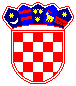     REPUBLIKA HRVATSKA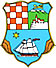    PRIMORSKO-GORANSKA          ŽUPANIJA